City of 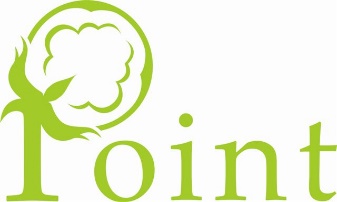 CITY COUNCIL OF POINT, TEXAS CITY COUNCIL MINUTESThursday, January 12, 2023 – 6:45pmCity Hall – 320 N. Locust Street, Point, TexasCALL TO ORDERAnnounce presence of a QuorumPledge of AllegianceCONSENT AGENDADepartmental ReportsPayment of BillsCITIZENS PARTICIPATIONGENERAL COUNCIL ITEMSDiscuss and Take necessary Action on following Items1.  Executive Session:  The City Council shall adjourn into Executive Session pursuant to Government Code Section 551.071 for consultation with Attorney regarding pending or threatened litigation and audit results relevant thereto.6:45pm-7:17pm.  No Action Taken2.  Return to regular session. Discuss/Action on Executive Session.No Action taken.3. Operations and Procedural Manual: Point Police Department.Motion made by Council Member Jerry Hampton to table for workshop, seconded by Council Member Courtney Frazier.  Approved Unanimously.4.  Proposal for Scada Computer Upgrade from Dedicated Controls- David Bounds.Motion made by Council Member Jerry Hampton to accept Scada Proposal upgrade from Dedicated Controls, seconded by Council member Council Member Courtney Frazier.  Approved Unanimously.5.  Discuss Certificates of Occupancy for Residential Rentals.Motion made by Council Member Tammy Hooten to table Certificate of Occupany  seconded by Council Member Courtney Frazier.  Approved Unanimously._________________________________________Dustin Briggs, Mayor Pro-Tem_________________________________________Heather Rollins, City Secretary